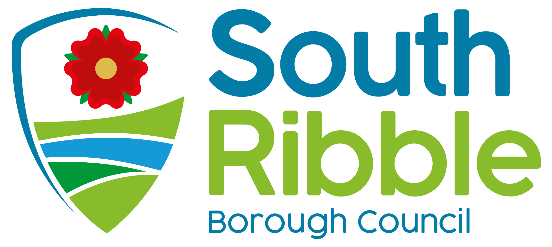 Changes to the Council's Constitution - Substitute Committee MembersPurpose of the ReportThis report proposes changes to the Council’s constitution to extend the provision allowing substitute Members to be appointed to relevant committees and to agree substitute Members put forward by the respective political group leaders.Recommendations to CouncilThe Council’s constitution be changed to allow substitute Members to be appointed to relevant committees as outlined in the report.The Council’s Monitoring Officer be authorised to make the consequential changes to the Council’s constitution.The substitute Members put forward by Group Leaders listed in Appendix 1 be agreed until the next annual meeting of the Council. Reasons for recommendationsTo ensure continued efficient and effective decision-making.Other options considered and rejectedNot applicableCorporate priorities The report relates to the following corporate priorities: (please bold all those applicable):Background to the reportDuring the Covid-19 pandemic the Council was able to meet virtually and hybrid meetings were held ensuring decision-making continued. Since the legal regulations allowing virtual and hybrid meetings came to an end in May, Members have had to attend meetings in person to be able to vote.This has increased the risk that meetings might not be quorate or able to make decisions if Members contract COVID-19, have to self-isolate or unable to attend in person.Should there be further COVID-19 outbreaks as some predict in the winter-time it is important that we have contingencies in place to ensure the continued efficient and effective decision-making moving forwards. Allowing Substitute MembersIn order to help mitigate the risk of meetings not being quorate and to allow the continuance of decision-making in the future it is proposed to change the Council’s constitution to allow substitute committee Members.Extending the provision of substitute Members has been suggested over recent years as there are other benefits in ensuring a high attendance at meetings and also reflecting that no political party has overall control of the Council. It is proposed that each political group appoints up to two substitute Members in case any of the substantive committee Members be unable to attend for whatever reasons.
Substitute Members would be allowed for the following committees of the Council:Planning CommitteeLicensing and Public Safety CommitteeStandards CommitteeScrutiny CommitteeScrutiny Budget and Performance Panel Governance CommitteeAppeals CommitteeThe Shared Services Committee and Appointment and Employment Panel have both had substitution arrangements in place for a number of years, which has assisted in effective decision-making and felt to work well. Substitute Members would be appointed by Full Council and where mandatory training is required to sit on committee this must also be undertaken by the substitute Members.In practice it would be up to the relevant Member to contact the committee’s appointed substitute member if they wish them to attend on their behalf and advise the committee Chair and Democratic Services.Substitute Members would have full voting rights and must attend for full meetings and not just for selected agenda items or part meetings.The Council is asked to agree these changes to the Council’s constitution and that the Monitoring Officer be authorised to make the consequential changes to the constitution. It is envisaged that substitute Members would be appointed at the annual council meeting and that the nominations put forward by Group Leaders at Appendix 1 be agreed until the next annual council meeting scheduled for May 2022. Climate change and air qualityThere are no implications as a result of this report. 
Equality and diversityThere are no implications as a result of this report.. RiskShould the proposed changes to the Council’s constitution allowing substitute Members not be agreed there is a risk that meetings may not be quorate and this would have an adverse impact on the Council’s decision-making.Comments of the Statutory Finance OfficerThere are no financial implications as a result of this report.Comments of the Monitoring OfficerAllowing substitutes ensures that where possible committee have full membership when being asked to make decisions which enables more informed and robust resolutions. Background documents There are no background papers to this report. Appendices Appendix 1 – List of proposed substitute Members nominated by Group Leaders. Appendix 1Proposed Substitute Members put forward by Group LeadersIs this report confidential?No Report ofMeetingDate(Introduced by )Council22 September 2021Is this decision key?Not applicableAn exemplary councilThriving communitiesA fair local economy that works for everyoneGood homes, green spaces, healthy placesReport Author:Email:Telephone:Date:Darren Cranshaw (Shared Services Lead - Democratic, Scrutiny & Electoral Services)dcranshaw@southribble.gov.uk01772 62551214/08/21CommitteeConservativeLabourLiberal DemocratPlanning CommitteeTo followTo follow1.  Cllr D Shaw2.  Cllr D HowarthLicensing & Public SafetyTo followTo follow1.  Cllr H Hanock2.  Cllr A TurnerStandards CommitteeTo followTo follow1.  Cllr D Howarth2.  Cllr D ShawScrutiny CommitteeTo followTo follow1.  Cllr H Hancock2.  Cllr A TurnerScrutiny Budget & Performance PanelTo followTo follow1.  Cllr H Hancock2.  Cllr A Turner Governance CommitteeTo followTo follow1.  Cllr D Shaw2.  Cllr D HowarthShared Services Joint CommitteeTo followTo follow1.  Cllr D Howarth2.  Cllr A TurnerAppointment & Employment PanelTo followTo follow1.  Cllr D Shaw2.  Cllr H HancockAppeals CommitteeTo followTo follow1.  Cllr R Blow 2.  Cllr D Howarth